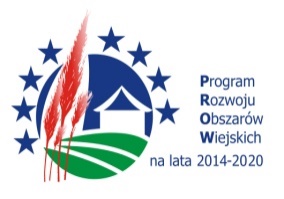 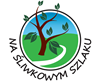 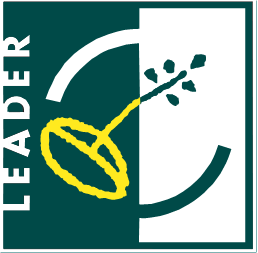 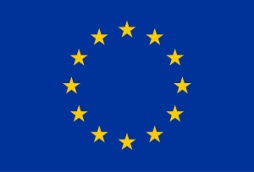 „Europejski Fundusz Rolny na rzecz Rozwoju Obszarów Wiejskich: Europa inwestująca w obszary wiejskie”WYRAŻENIE ZGODY NA PRZETWARZANIE DANYCH OSOBOWYCH…………………………………………………(imię i nazwisko składającego oświadczenie,ew. inna dana pozwalająca go zidentyfikować)Niniejszym oświadczam, że wyrażam zgodę na przetwarzanie moich danych osobowych zawartych we wniosku o przyznanie pomocy o tytule  …………………………………………………………………………………………………………………………………………………………………………………………………………………………złożonym w ramach naboru nr……………………. oraz w załącznikach do tego wniosku przez Stowarzyszenie „Na Śliwkowym Szlaku” z siedzibą w Iwkowej w celu dokonania czynności niezbędnych do oceny ww. wniosku o przyznanie pomocy przez Radę Stowarzyszenia „Na Śliwkowym Szlaku”, przekazania wniosku wraz z innymi dokumentami do Zarządu Województwa Małopolskiego i podjęcia przez Stowarzyszenie „Na Śliwkowym Szlaku” innych czynności związanych z wdrażaniem strategii rozwoju lokalnego kierowanego przez społeczność finansowanej ze środków Programu Rozwoju Obszarów Wiejskich na lata 2014-2020.Załącznikiem do niniejszego oświadczenia jest formularz informacyjny przekazany mi przez Stowarzyszenie „Na Śliwkowym Szlaku”. ……………………………………(data, podpis składającego oświadczenie)„Europejski Fundusz Rolny na rzecz Rozwoju Obszarów Wiejskich: Europa inwestująca w obszary wiejskie”Formularz informacyjny dotyczący przetwarzania danych osobowych 
(dane pozyskiwane bezpośrednio od osoby, której dotyczą)W związku z pozyskaniem od Pani/Pana danych osobowych, zgodnie z obowiązkiem wyrażonym 
w art. 12 i 13 RODO, przekazujemy poniżej informacje na temat przetwarzania przez naszą organizację przekazanych nam danych osobowych.AdministratorAdministratorem Pana/Pani danych osobowych jest Stowarzyszenie „Na Śliwkowym Szlaku” z siedzibą w Iwkowej. Dane kontaktowe Administratora 32-861 Iwkowa 468tel.: 14 68 44 549e-mail: biuro@nasliwkowymszlaku.plCel przetwarzania. Dane osobowe uzyskane od Pani/Pana będę przetwarzane w celu oceny Pana/Pani wniosku o przyznanie pomocy przez Radę Stowarzyszenia „Na Śliwkowym Szlaku” w ramach realizacji strategii rozwoju lokalnego kierowanego przez społeczność, o której mowa w przepisach ustawy o RLKS, a także w celu realizacji innych zadań lokalnej grupy działania określonych w tej ustawie. Jeżeli Rada Stowarzyszenia wybierze Pani/Pana operację do realizacji, dane osobowe zawarte w Pani/Pana wniosku i załącznikach zostaną przekazane do Zarządu Województwa Małopolskiego, który będzie prowadził postępowanie w sprawie przyznania pomocy dla operacji objętej tym wnioskiem. Dane mogą również trafić do Agencji Restrukturyzacji i Modernizacji Rolnictwa, która zajmuje się wypłatą pomocy o którą Pan/Pani wnioskuje.Podstawa prawna przetwarzania danych osobowychPodstawą przetwarzania Pani/Pana danych osobowych jest Pani/Pana zgoda (art. 6 ust 1 lit. a RODO). Ma Pan/Pani prawo do cofnięcia zgody na przetwarzanie danych osobowych. Aby wycofać zgodę na przetwarzanie danych osobowych należy wysłać pisemne oświadczenie o cofnięciu zgody na adres pocztowy lub adres poczty elektronicznej Administratora, który został podany powyżej. W przypadku cofnięcia przez Panią/Pana zgody na przetwarzanie danych osobowych, pozostanie to bez wpływu na zgodność z prawem przetwarzania przez Administratora danych osobowych, które miało miejsce do chwili otrzymania przez Administratora i oświadczenia o cofnięciu zgody. Cofnięcie zgody może jednak pozbawić Pana/Panią możliwości uzyskania pomocy na operację objętą Pana/Pani wnioskiem, gdyż tylko przetwarzając dane zawarte we wniosku i załącznikach Rada Stowarzyszenia może dokonać wyboru operacji, a Zarząd Województwa Małopolskiego przeprowadzić postępowanie w sprawie przyznania pomocy i zawrzeć z Panem/Panią umowę o przyznanie pomocy.Odbiorcy danych osobowychPani/Pana dane osobowe mogą być przekazywane przez Stowarzyszenie do podmiotów trzecich, które współpracują z Administratorem w ramach realizacji strategii rozwoju lokalnego kierowanego przez społeczność, ale będą przez te podmioty wykorzystywane wyłącznie do realizacji celów przetwarzania opisanych wyżej.Okres, przez który dane osobowe będą przechowywanePani/Pana dane osobowe będą przechowywane przez okres niezbędny do realizacji przez Administratora strategii rozwoju lokalnego kierowanego przez społeczność, tj. do 2028 r. Po tym okresie Stowarzyszenie usunie Pana/Pani dane osobowe.Informacja o uprawnieniach osoby, której dane dotycząInformujemy, że ma Pani/Pan prawo do żądania od Administratora dostępu do danych osobowych dotyczących Pani/Pana osoby jak również do żądania sprostowania, usunięcia lub ograniczenia przetwarzania danych osobowych, a także prawo do przenoszenia danych.Ma Pani/Pan również prawo do wniesienia skargi do organu nadzorczego, tj. do Prezesa Urzędu Ochrony Danych Osobowych, jeżeli Pana/Pani zdaniem Stowarzyszenie narusza przepisy przetwarzając Pana/Pani dane. W takiej sytuacji może Pani/Pan dochodzić również swoich praw przed sądem.Zautomatyzowane podejmowanie decyzjiPani/Pana dane osobowe nie będą przetwarzane w sposób automatyczny i nie będą profilowane. Charakter podania danych osobowych oraz skutki ich niepodaniaPodanie przez Panią/Pana danych osobowych nie jest wymogiem ustawowym ani umownym, ani warunkiem zawarcia umowy ze Stowarzyszeniem.Nie jest Pani/Pan zobowiązana do podania niektórych lub wszystkich danych osobowych we wniosku o przyznanie pomocy lub w załącznikach. Jednak w przypadku niepodania danych osobowych, Pani/Pana operacja może zostać uznana za niespełniającą warunków zgodności ze strategią rozwoju lokalnego kierowanego przez społeczność lub warunków wynikających z niektórych lokalnych kryteriów wyboru, co może skutkować jej niewybraniem do realizacji. W razie dodatkowych pytań dotyczących tego w jaki sposób Stowarzyszenie „Na Śliwkowym Szlaku” przetwarza Pani/Pana dane osobowe, prosimy o kontakt na adresy podane na początku niniejszego dokumentu.Potwierdzam zapoznanie się z podanymi wyżej informacjami   ………..………………………. (data, podpis)